様式２令和５年度に実施した（実施中含む）会員間連携によるSDGsの具体の実践行動に関する情報提供様式【会員情報】○「会員の名称」には、連携した会員全員を記載してください。○「担当者」及び「連絡先」は窓口となる方の情報を記載してください。【取組内容・関連するゴール（もしくはターゲット）】○異なる内容の取組を複数行っている場合はそれぞれ別葉に記載してください。○企画書や役割分担など、活動がわかる資料を添付してください。○可能な限り、「取組状況の写真」の添付をお願いします。○記述欄が足りない場合、広げて構いません。（次のページへ続きます）【取組を実施しようと考えた「きっかけ」や「経緯」、苦労した点】【北海道SDGs推進ビジョンとの関連】○取組内容が「北海道SDGs推進ビジョン」の「優先課題」のどれに関連する取組であるか、もっとも近いものにチェックしてください（複数選択可）。○「北海道SDGs推進ビジョン」の「優先課題」と対応方向は、ビジョン51ページを参照してください。（ビジョン：https://www.pref.hokkaido.lg.jp/ss/sks/SDGs/101561.html）【本様式の道ホームページでの公開に関する確認】○いずれかにチェックを付してください。（次のページへ続きます）【備考】※特記事項がある場合は記載してください。情報提供の対象■北海道SDGs推進ネットワーク会員同士が連携し、実施したSDGsのゴール達成に向けた、具体の実践行動が対象となります。　■具体的には、会員同士が連携し、企画立案・調整し、実施したかどうかが対象判断の基準となります。　　（例）会員同士が連携し、次を企画し、役割分担を決め、実施a.公園や海岸の清掃活動b.住民や子どもたちなどを対象としたSDGsイベントc.企業向けのSDGsセミナー　■企画立案・調整し、実施していない次のような取組は、本情報提供の対象外です。　　（例）・ある企業が主催するSDGsの勉強会や研修会に参加・ある環境保全団体が主催する清掃活動に参加■上記対象外となる取組についても、SDGsの取組と考えます。このため、会員単独の取組を情報提供いただく様式１（令和５年度に実施した（実施中含む）SDGs推進の取組に関する情報提供様式）でご報告ください。　　また、この場合でも、ご同意いただける場合は、北海道総合政策部計画局計画推進課のホームページで公開させていただきます。　　なお、本情報提供様式の留意事項の記載と同様に、道ホームページには、「当該取組は、道が認定等を行っているものではない」旨、記述させていただきます。【SDGsゴールのアイコン】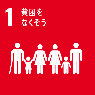 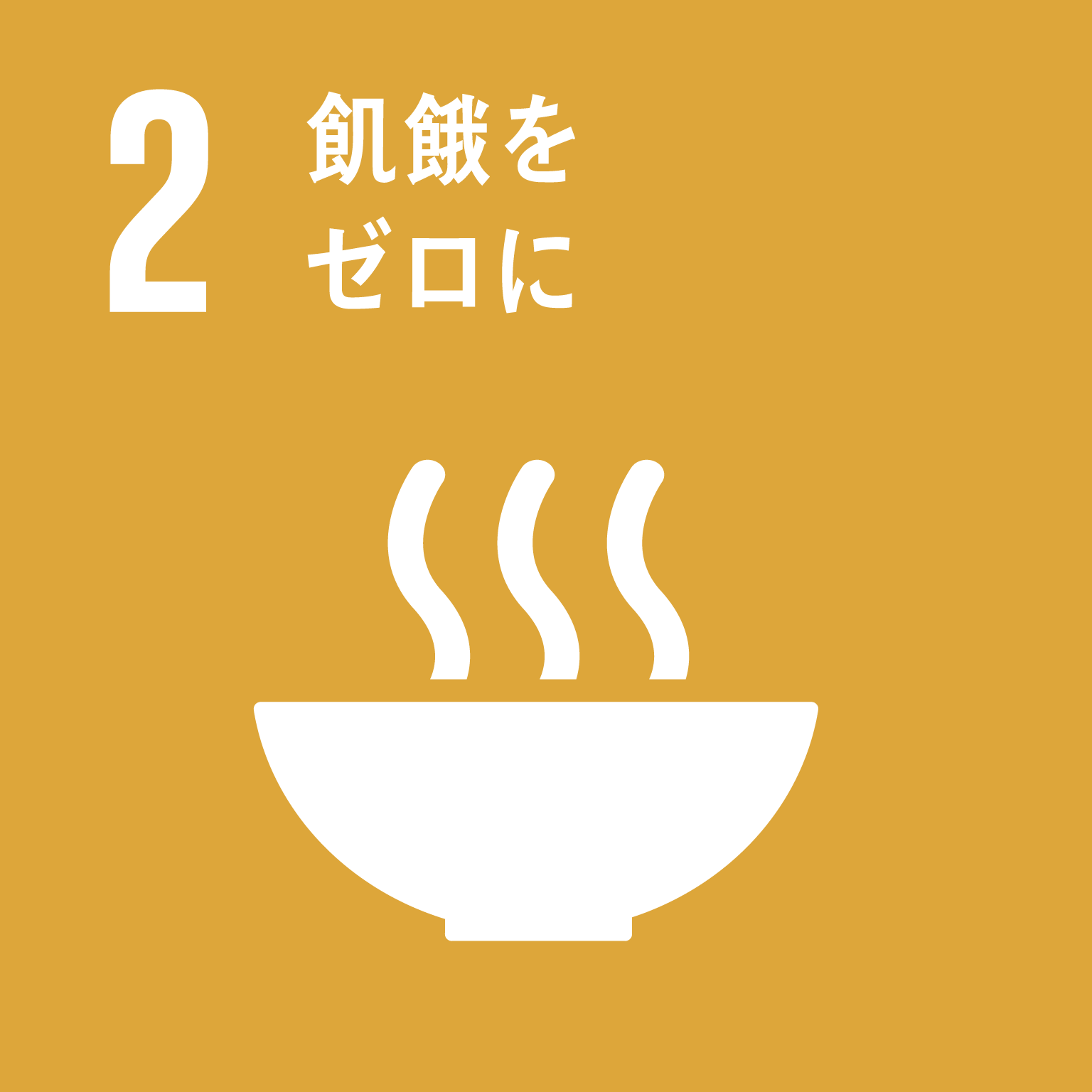 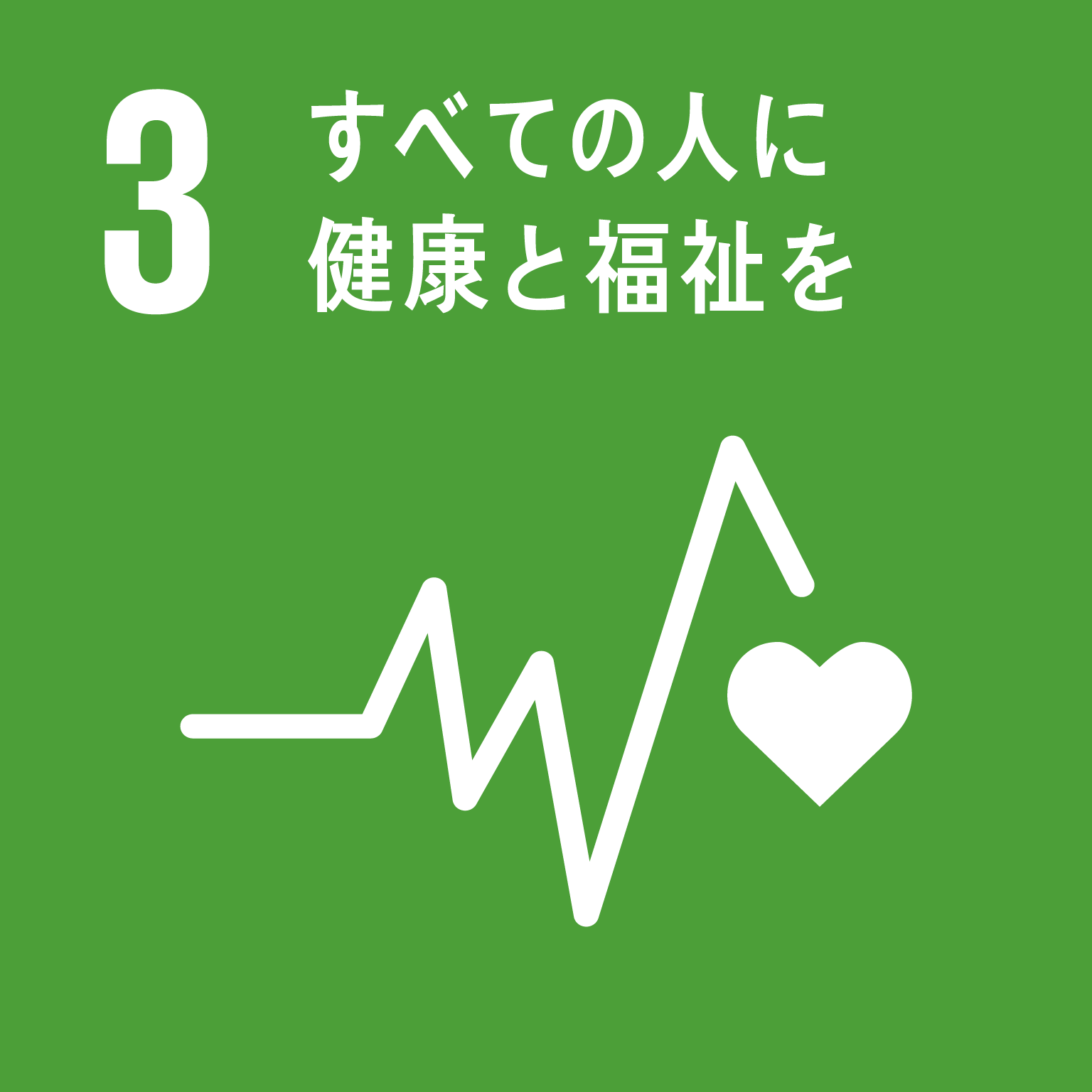 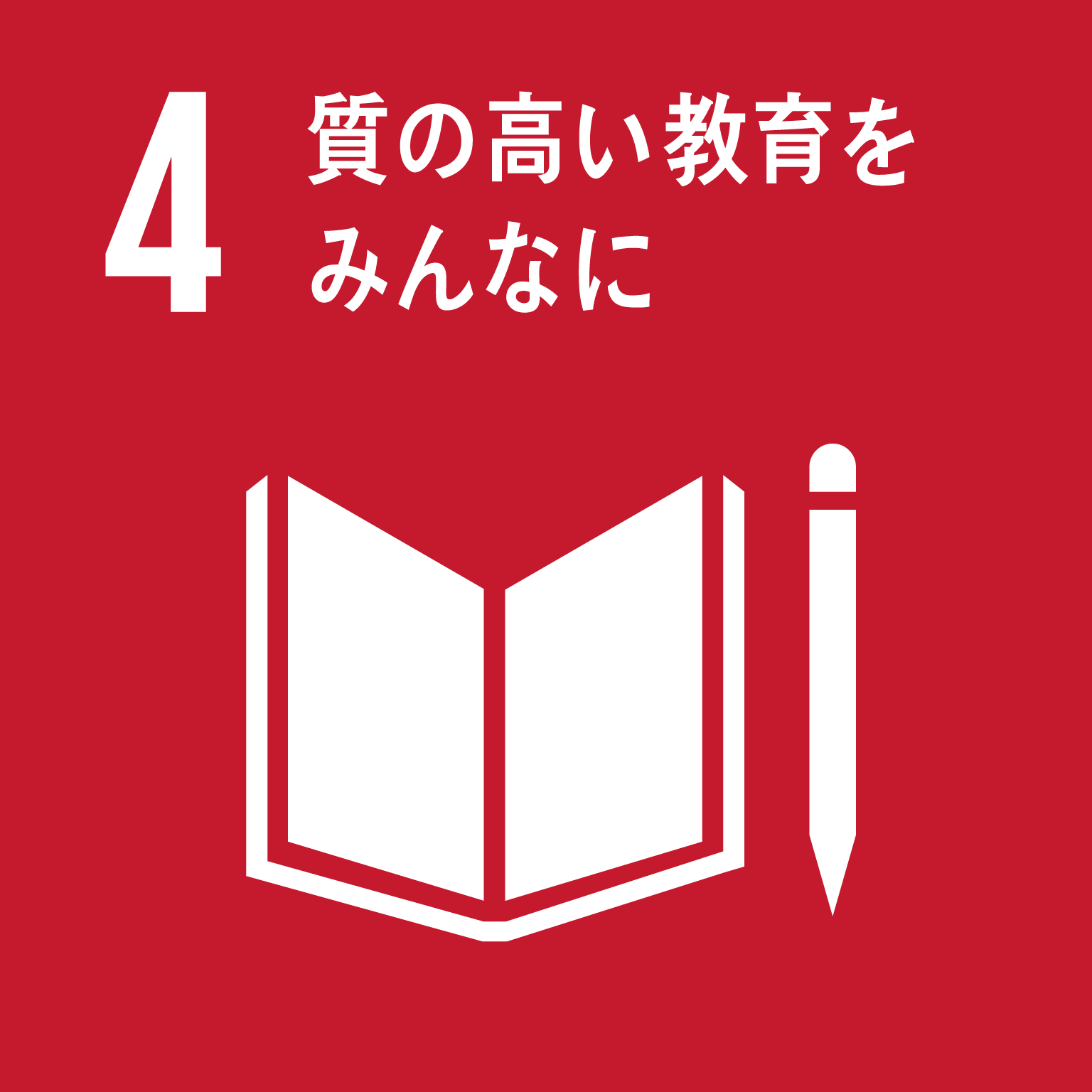 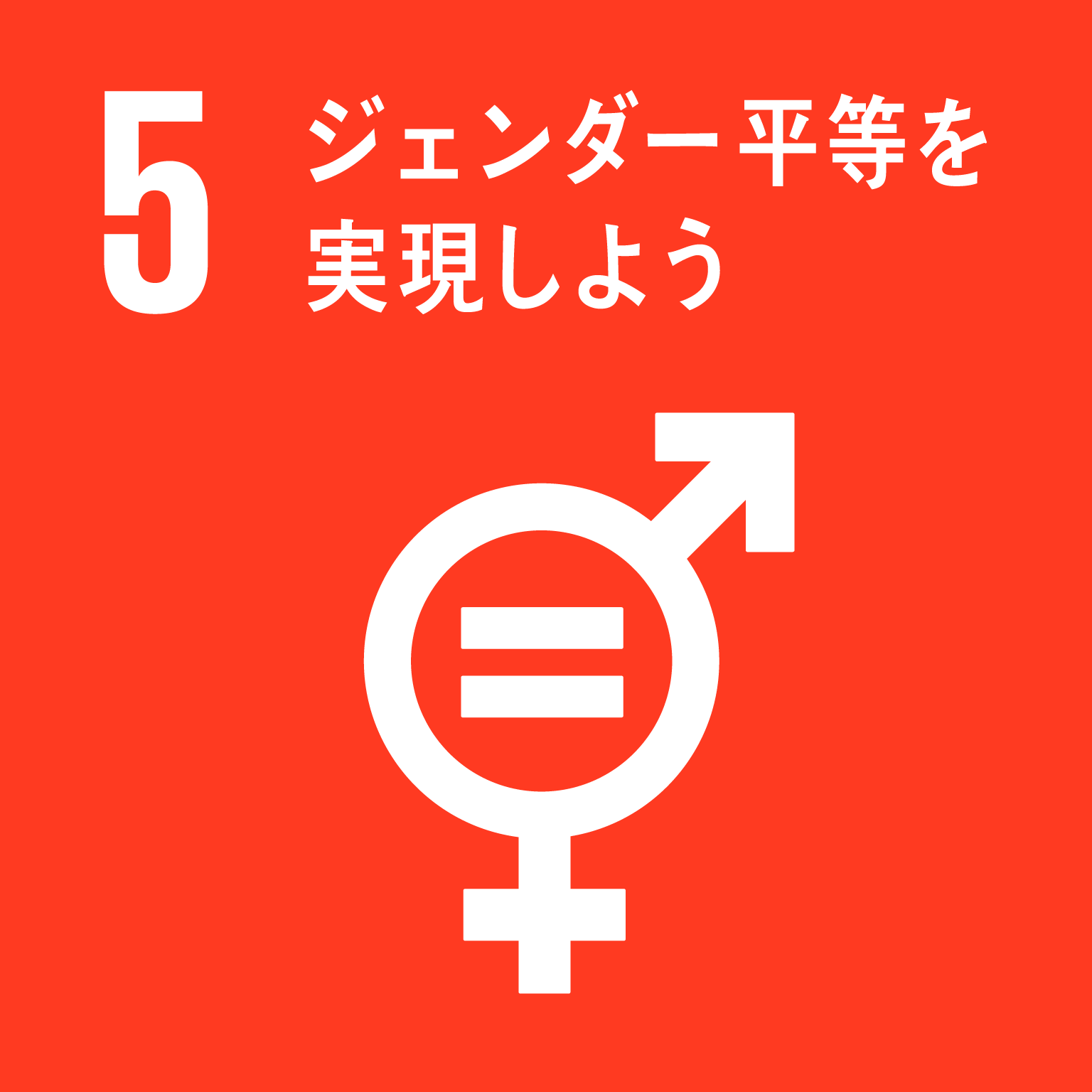 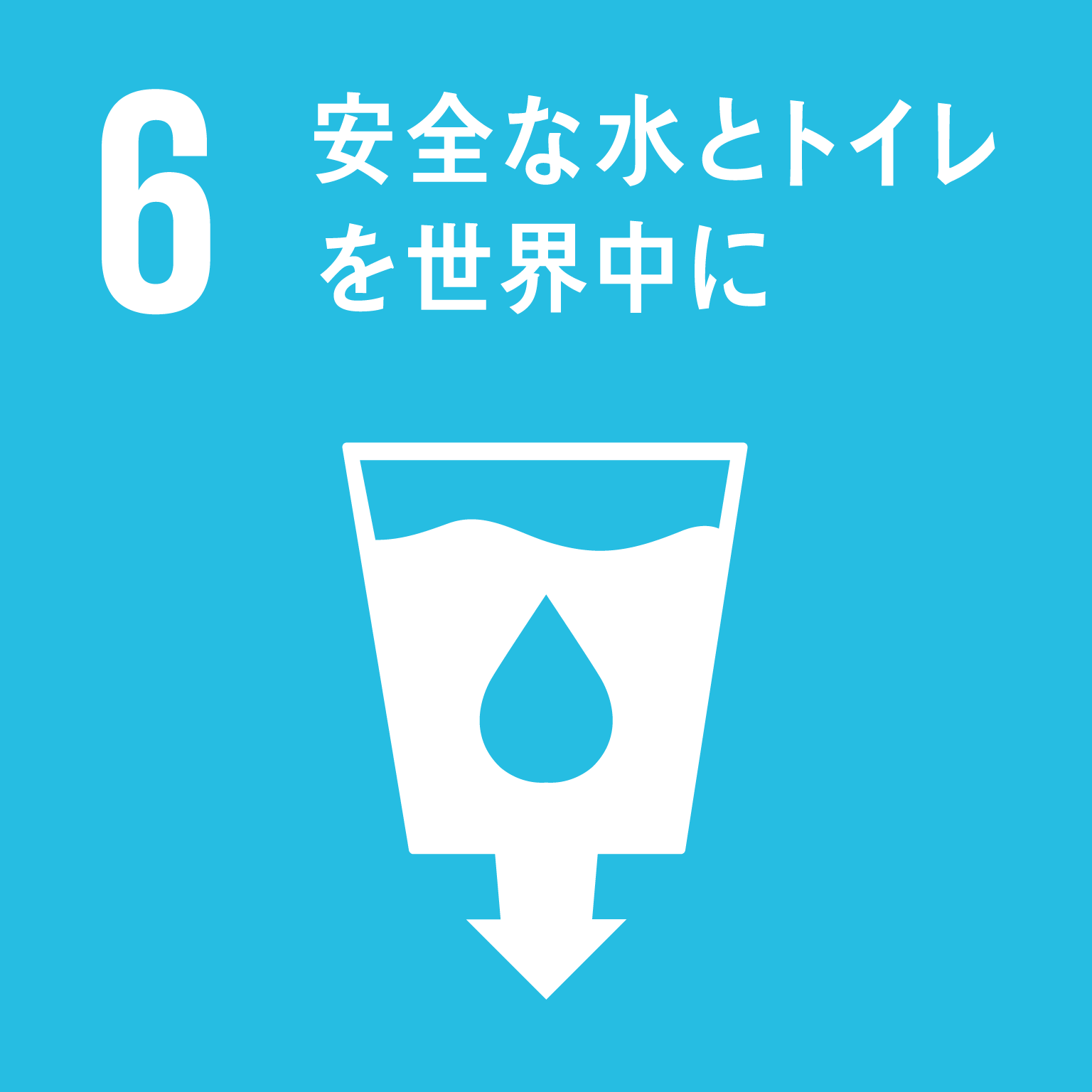 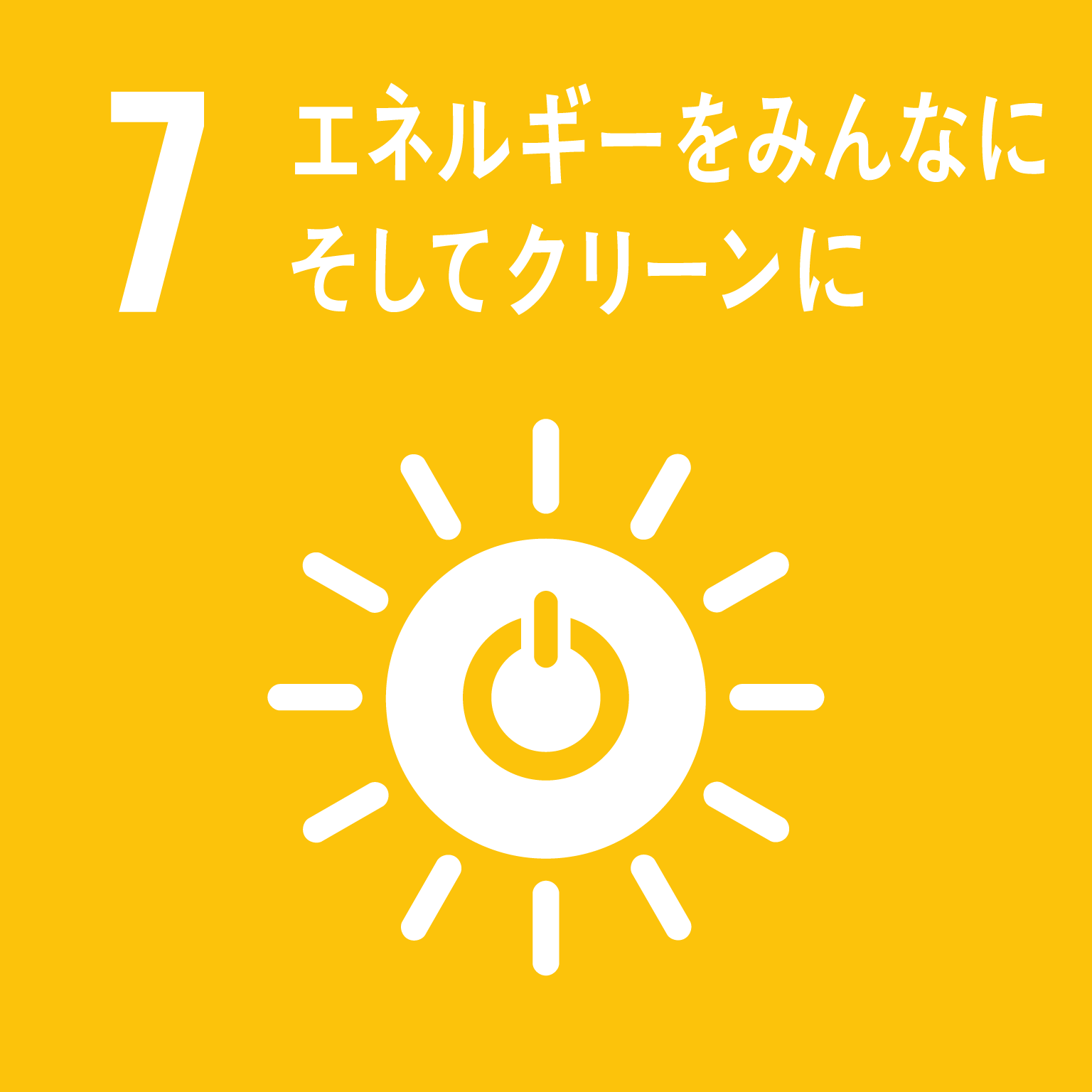 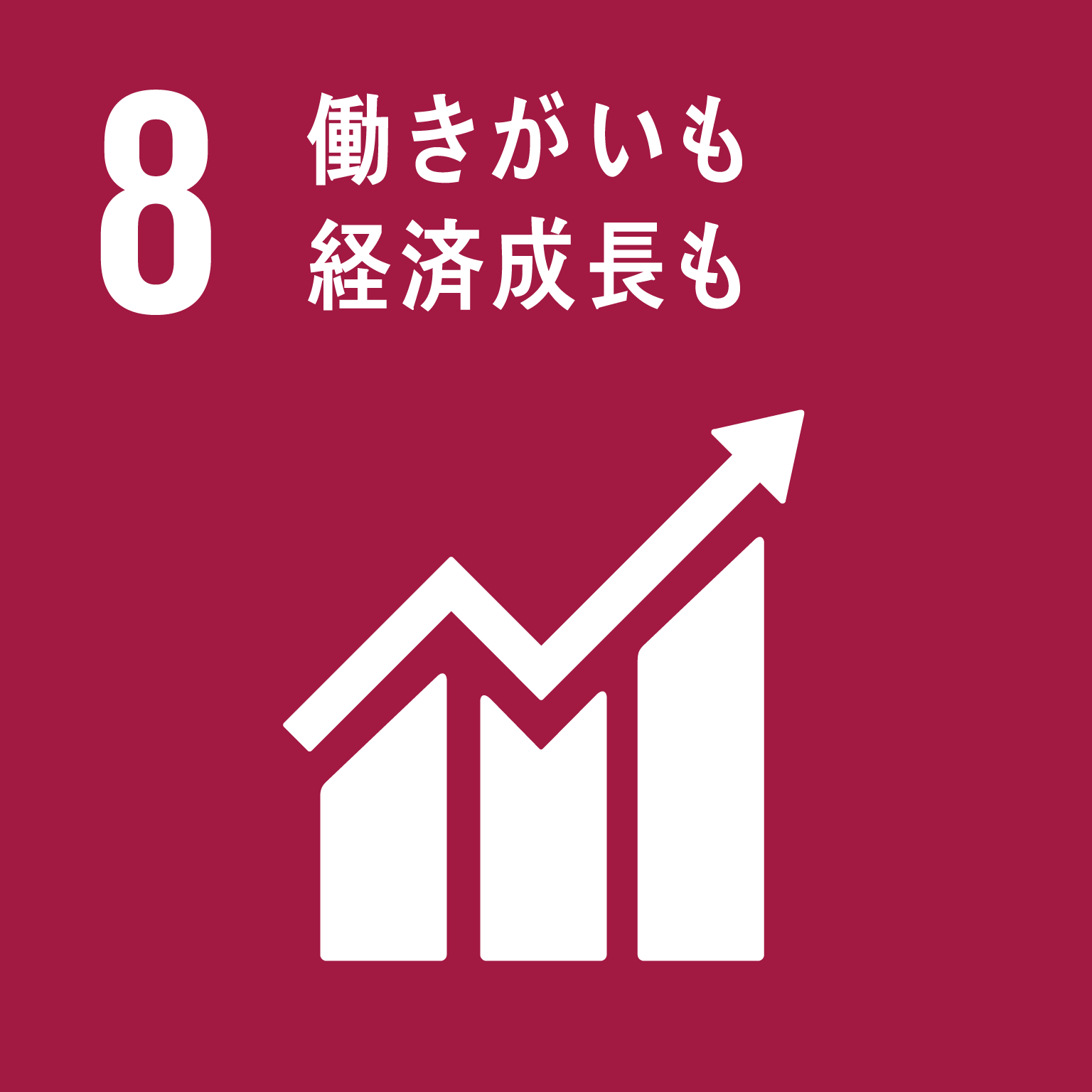 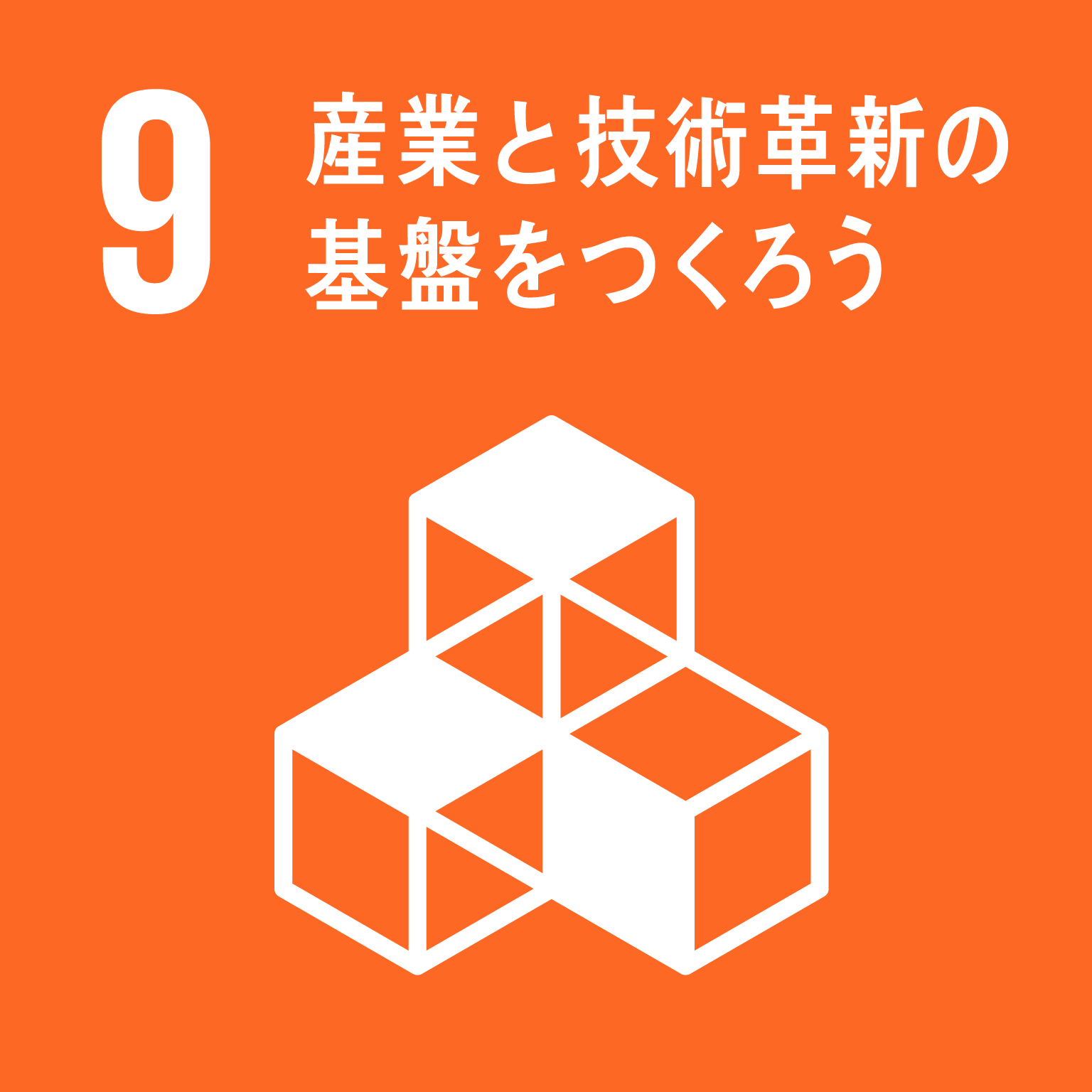 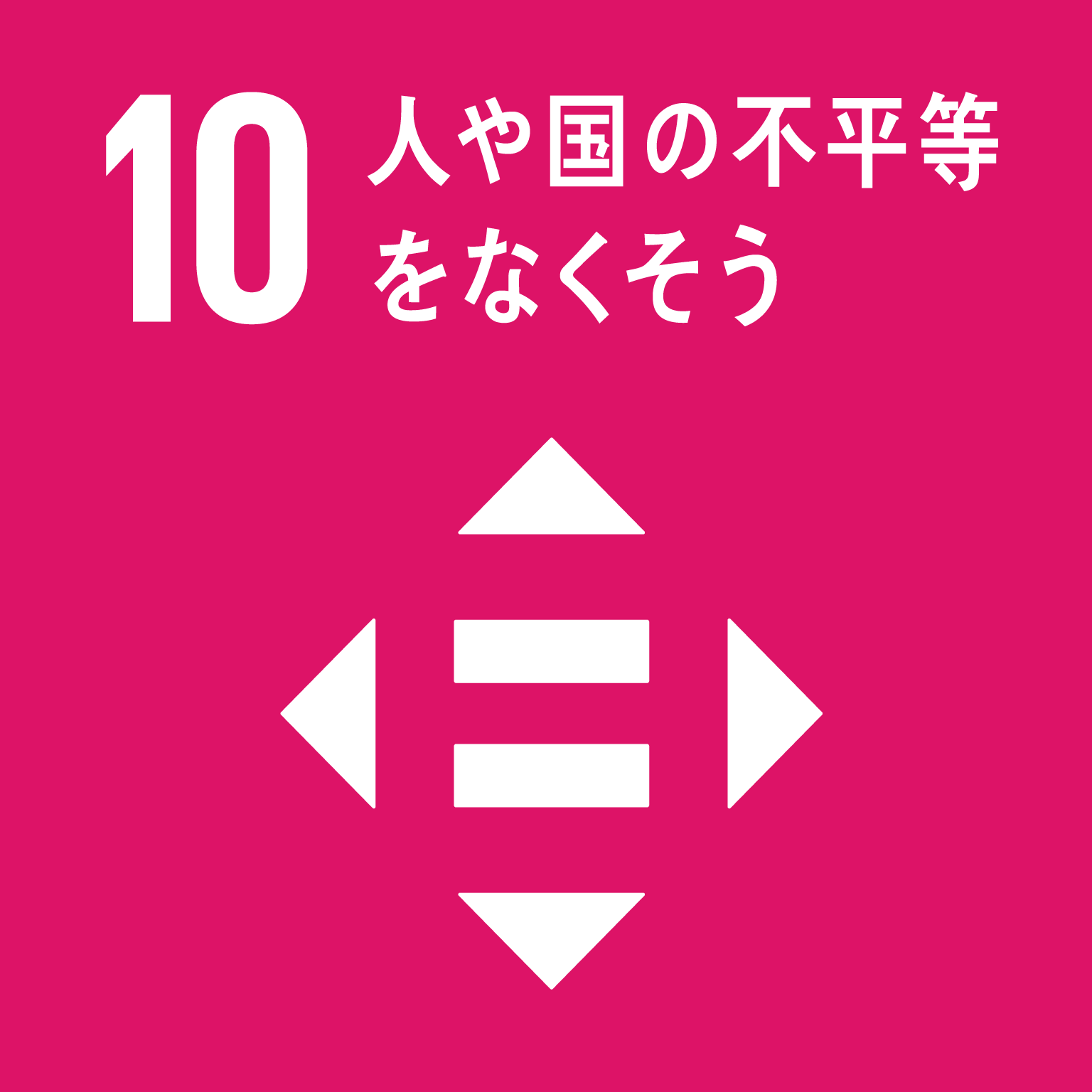 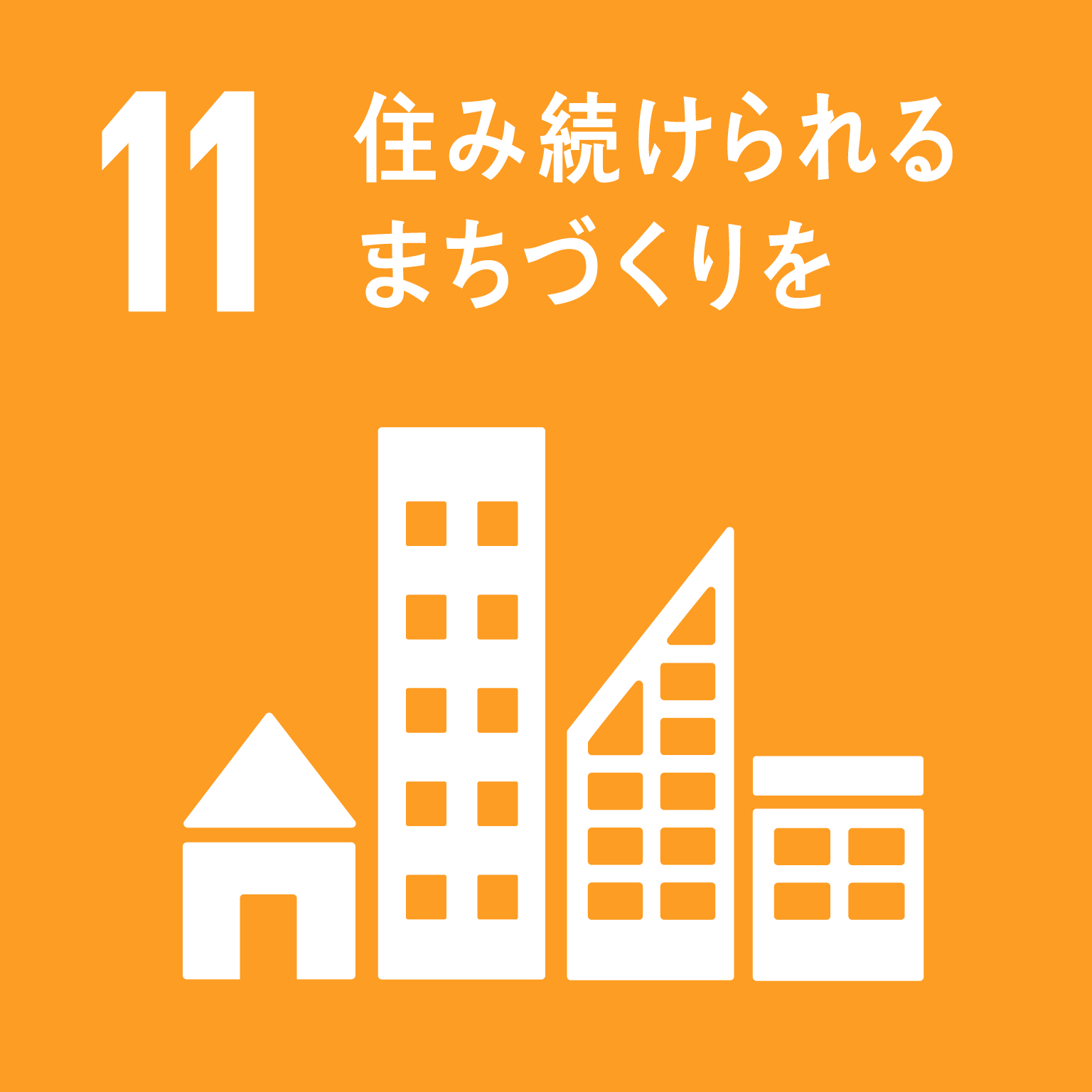 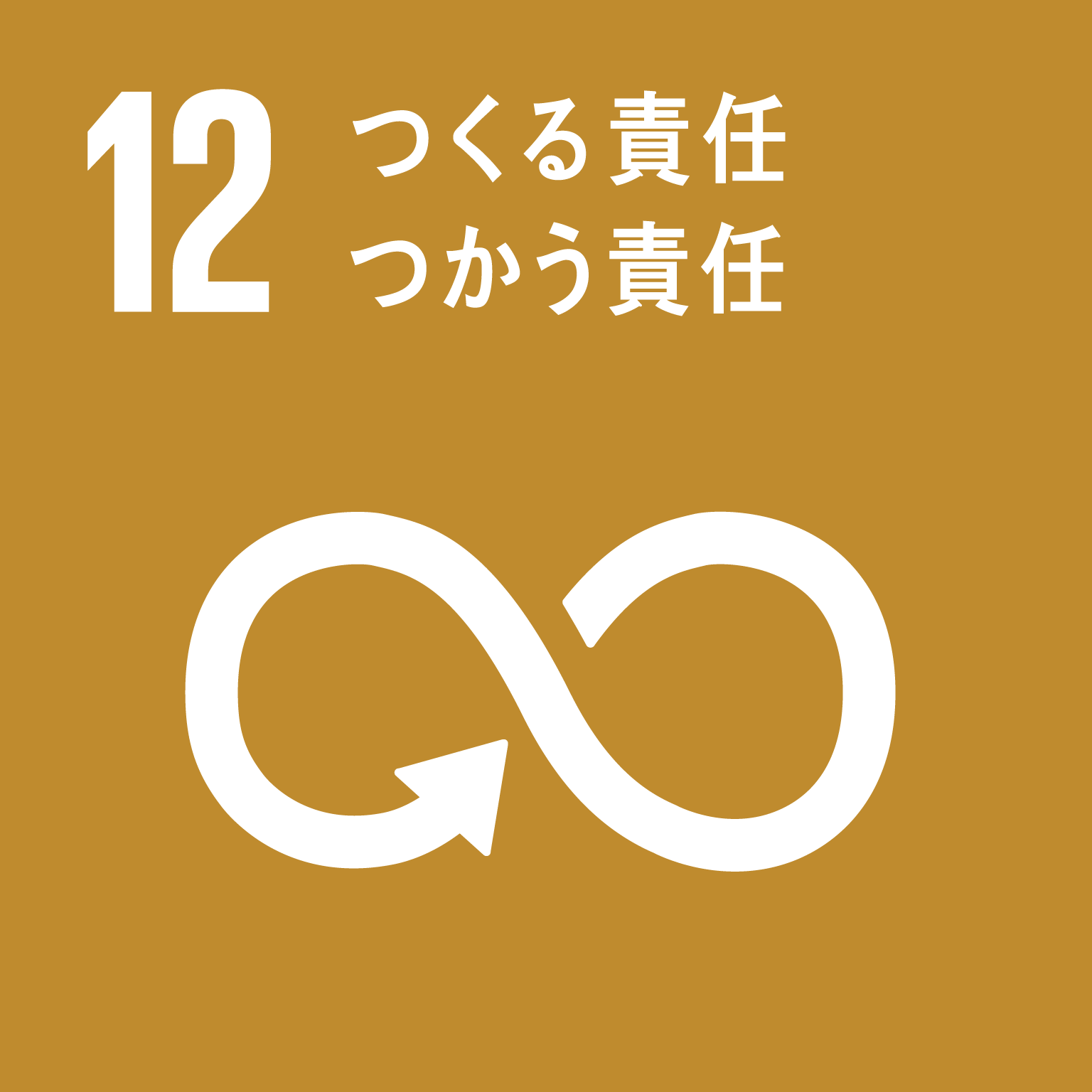 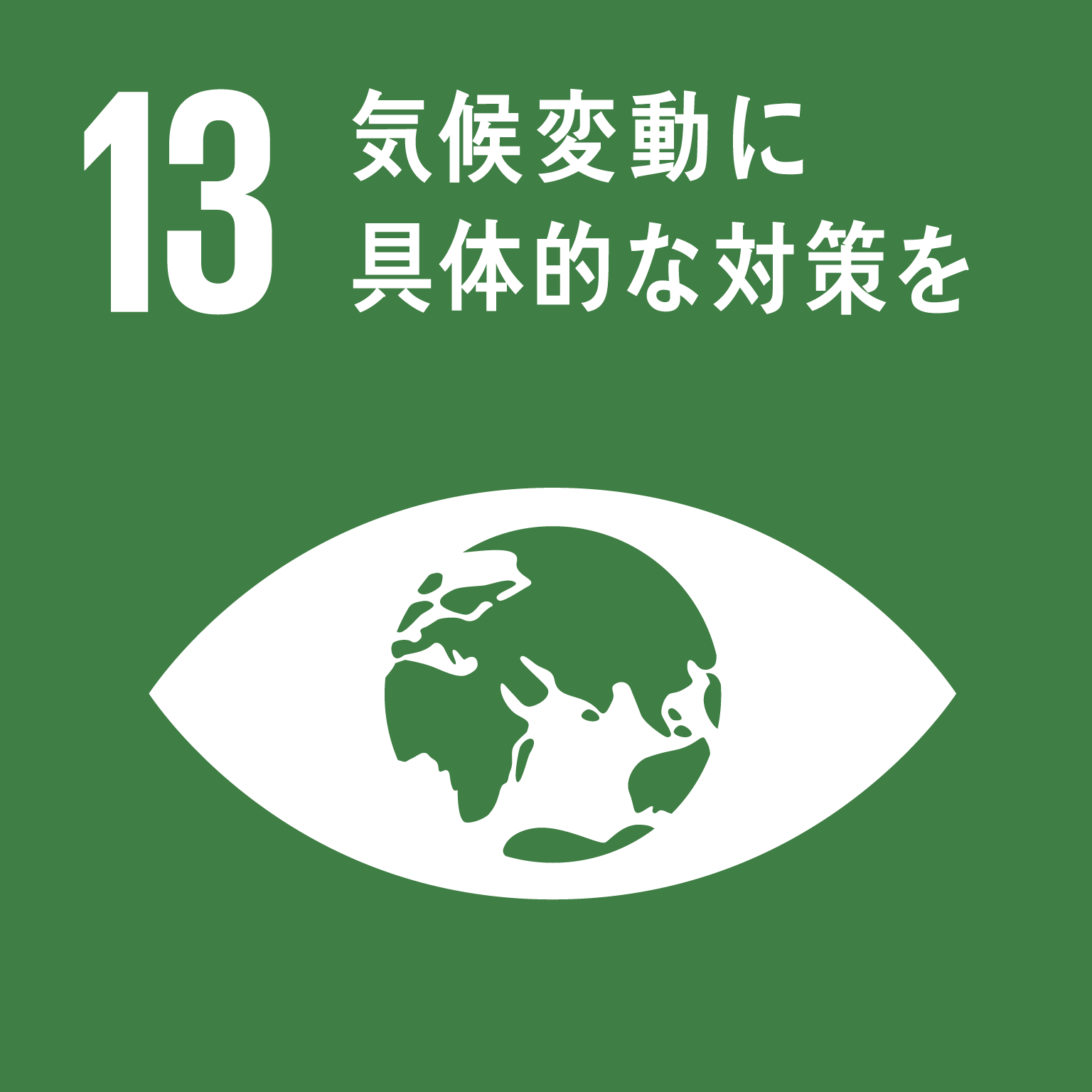 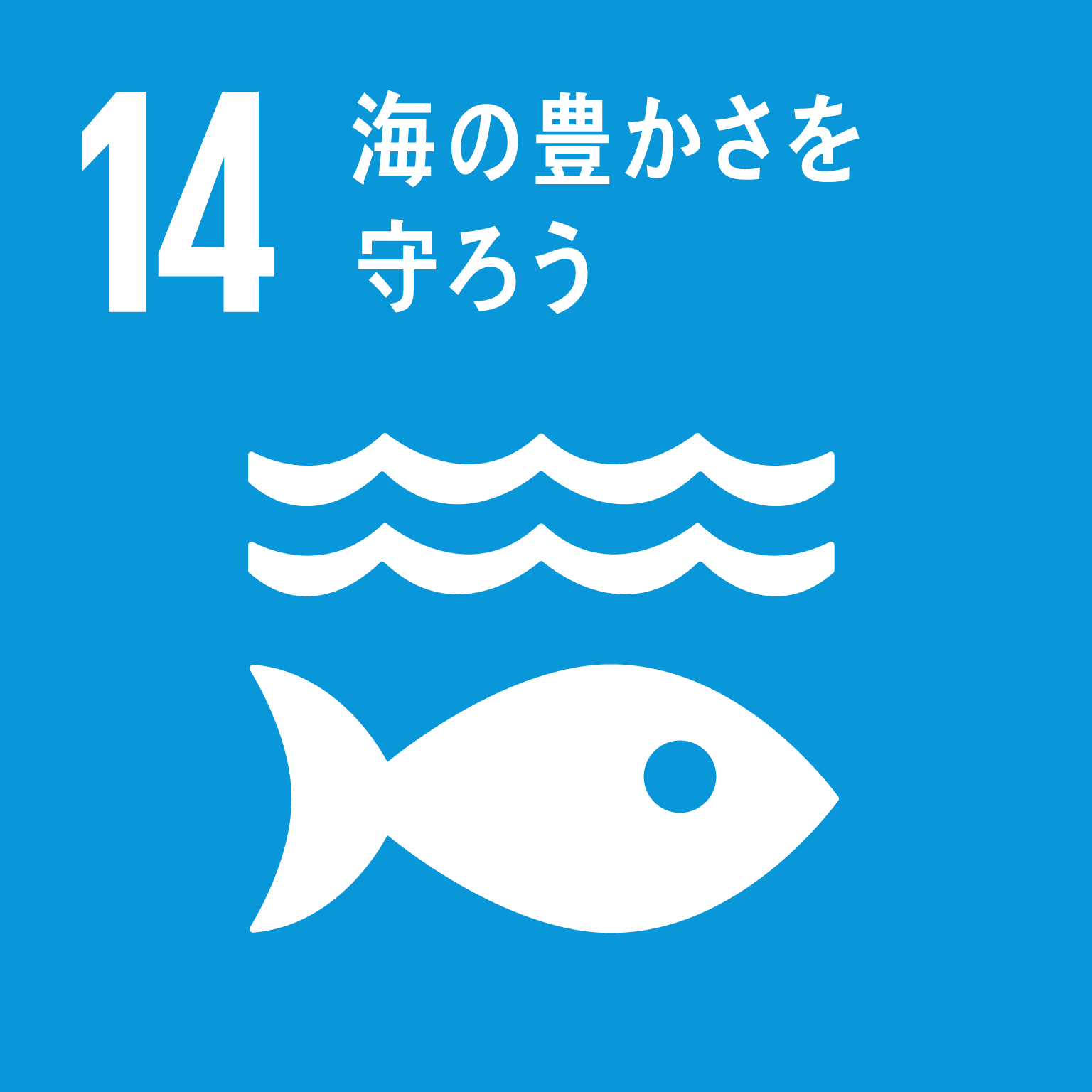 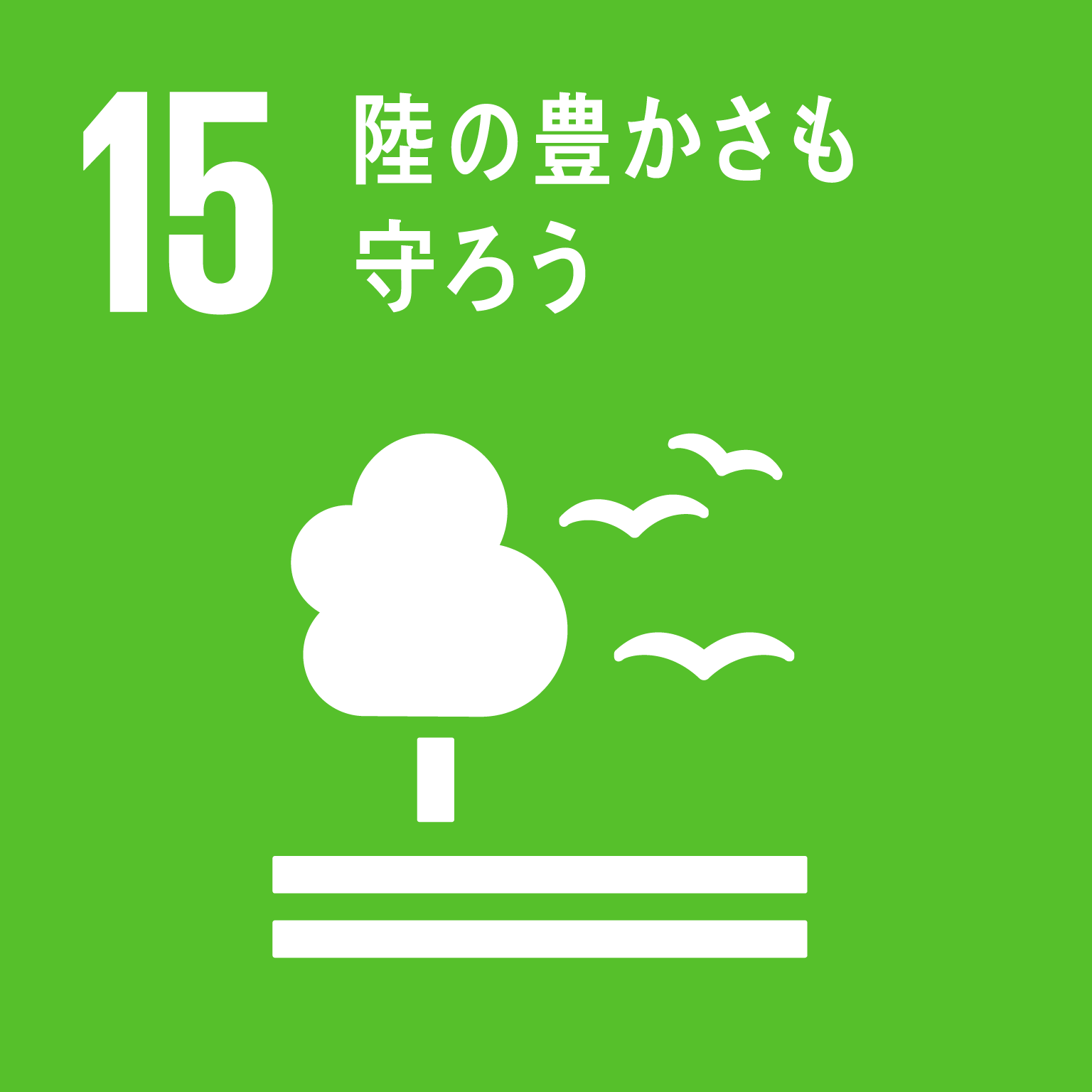 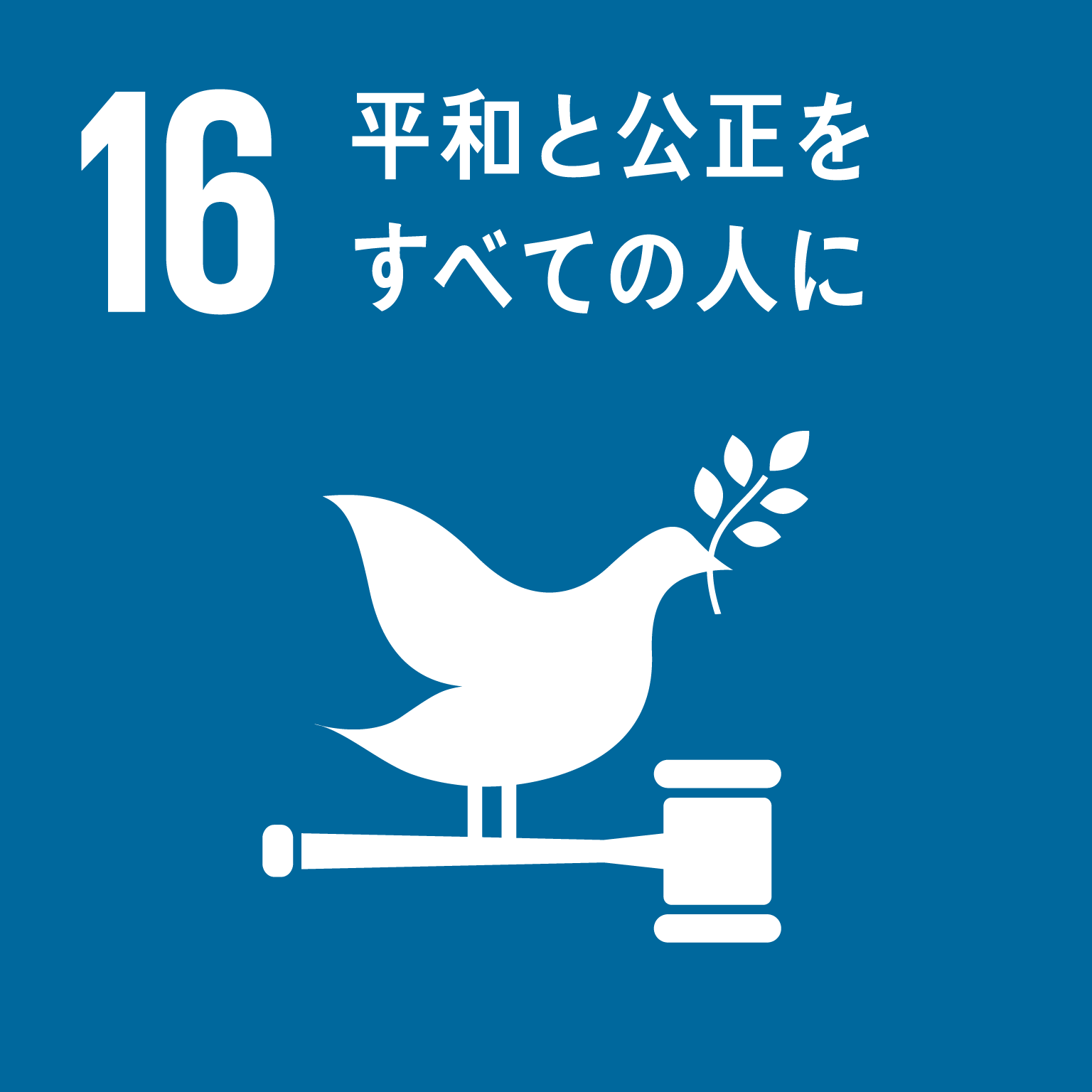 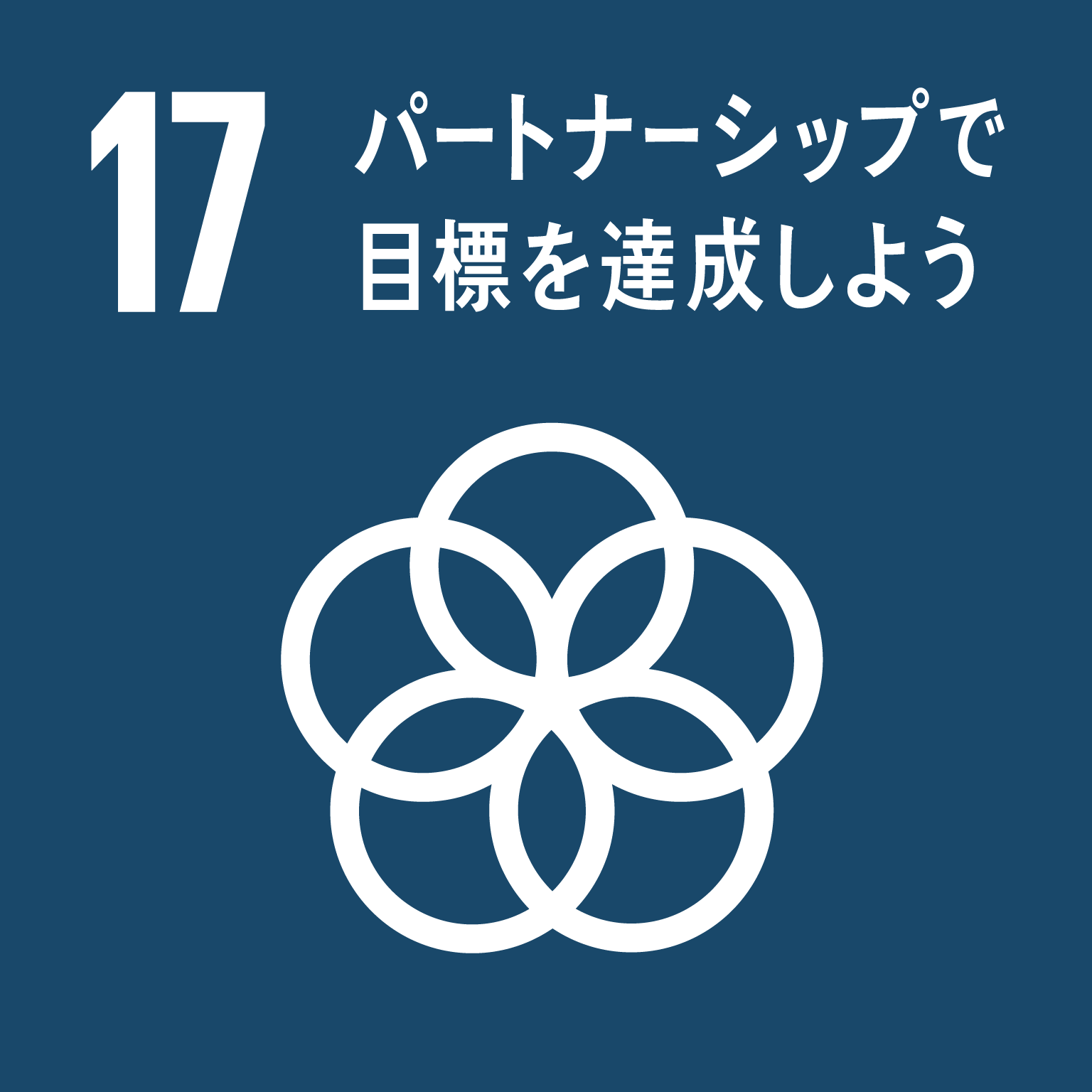 会員の名称担当者所属・役職：担当者氏　　　名：連絡先電話：　　　　　　　　メール：取組のタイトル取組の時期（始期）令和　年　月　　　（終期）令和　年　月※現在も継続中の場合、（終期）は空欄としてください。関連するゴール(ターゲット)SDGsのゴールを記載する場合は、３ページ目の【SDGsゴールのアイコン】から、関連するゴールを選択し、貼り付けてください。取組に指標を設定している場合はその達成状況取組に指標を設定している場合はその達成状況指標：　　　　　　　　　→現状：指標：　　　　　　　　　→現状：指標：　　　　　　　　　→現状：指標：　　　　　　　　　→現状：指標：　　　　　　　　　→現状：指標：　　　　　　　　　→現状：取組内容取組内容「きっかけ」や「経緯」苦労した点優先課題Ⅰあらゆる人々が将来の安全・安心を実感できる社会の形成〔対応方向〕ⅰ医療・保健・福祉の充実〔対応方向〕ⅱ平和な社会づくりの推進〔対応方向〕ⅲ人々が互いに尊重し合う社会づくりの推進〔対応方向〕ⅳ災害に強い地域づくりとバックアップ機能の発揮〔対応方向〕ⅴ安心して働ける環境づくりの推進優先課題Ⅱ環境・エネルギー先進地「北海道」の実現〔対応方向〕ⅰ豊かな自然と生物多様性の保全の推進〔対応方向〕ⅱ地球環境保全の推進〔対応方向〕ⅲ持続可能な生産と消費の推進優先課題Ⅲ北海道の価値と強みを活かした持続可能な経済成長〔対応方向〕ⅰ持続可能な農林水産業の推進〔対応方向〕ⅱ地域産業の創造やイノベーションの創出〔対応方向〕ⅲ中小・小規模企業の振興〔対応方向〕ⅳ海外成長力の取り込みや多彩な地域資源の活用による持続的な経済の発展優先課題Ⅳ未来を担う人づくり〔対応方向〕ⅰ子ども・青少年の確かな成長を支える環境づくりの推進〔対応方向〕ⅱ地域や産業を担う人材の育成・確保〔対応方向〕ⅲ男女平等参画・女性が活躍できる社会づくりの推進優先課題Ⅴ持続可能で個性あふれる地域づくり〔対応方向〕ⅰ様々な連携で支え合う地域づくりの推進〔対応方向〕ⅱ北海道独自の歴史・文化の継承やスポーツの振興〔対応方向〕ⅲ国際協力や多文化共生の推進〔対応方向〕ⅳ社会・経済を支える持続可能なインフラ整備の推進本様式の道ホームページへの公開について、本様式の道ホームページへの公開について、本様式の道ホームページへの公開について、本様式の道ホームページへの公開について、希望します。留意事項も確認しました。希望しません。